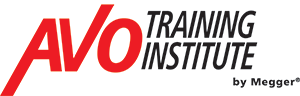 BELOW ARE OUR AVO COURSES ORIGINALLY SCHEDULED THROUGH END MAY 2022
Please note: Our course schedule changes as classes fill up. The true availability for each course can be found by clicking on the links for each class noted below or at AVOtrainingU.com. Thank you.

CAN'T COME TO US?
We can teach MOST of our courses at YOUR location. Call us at 1-877-637-0305.

View descriptions of all the courses that are listed below and/or view schedule updates at:
AVO University (AVOtrainingU.com) | https://www.AVOtrainingU.com/

________________________________________________________________________
• Basic Electricity (BE) | #345 | 2.8 CEUs *
02/16 to 02/18/2022 in Dallas, TX
03/23 to 03/25/2022 in Dallas, TX
05/11 to 05/13/22 in Dallas, TX 
Learn More >>

• Basic Electricity (BEV) | #345V | 2.8 CEUs * | VIRTUAL
02/02 to 02/04/2022, LIVE & INSTRUCTOR-LED
02/28 to 03/02/2022, LIVE & INSTRUCTOR-LED
03/30 to 04/01/2022, LIVE & INSTRUCTOR-LED
04/27 to 04/29/2022, LIVE & INSTRUCTOR-LED
06/01 to 06/03/22, LIVE & INSTRUCTOR-LED
Learn More >>

• Basic Electricity Troubleshooting (BET) | #410 |
2.8 CEUs *  
03/07 to 03/10/2022 in Dallas, TX
04/11 to 04/14/2022 in Dallas, TX
05/24 to 05/27/22 in Dallas, TX
Learn More >>

• Battery Maintenance and Testing (BMT) | #475A | 
2.8 CEUs *
02/01 to 02/04/2022 in Dallas, TX
02/14 to 02/17/2022 in Carrollton, GA (Atlanta area)
03/01 to 03/04/2022 in Dallas, TX
03/29 to 04/01/2022 in Dallas, TX
04/11 to 04/14/2022 in San Leandro, CA
05/24 to 05/27/22 in Dallas, TX
[continued on next column]
[Battery Maintenance & Testing (BMT), continued]
05/31 to 06/03/22 in Carrollton, GA (just outside of Atlanta)
04/11 to 04/14/2022 in Carrollton, GA (near Atlanta)
Learn More >>

• Cable Fault Location & Tracing (CFLT) | #132 | 
3.2 CEUs *
02/07 to 02/11/2022 in Dallas, TX
03/07 to 03/11/2022 in Dallas, TX
04/04 to 04/08/2022 in Dallas, TX
05/09 to 05/13/22 in Dallas, TX
Learn More >>

• Cable Splicing and Terminating Medium Voltage (CSTMV) | #130 | 3.2 CEUs *
01/31 to 02/04/2022 in Dallas, TX
02/07 to 02/11/2022 in San Leandro, CA
02/28 to 03/04/2022 in Dallas, TX
02/28 to 03/04/2022 in Sumner, WA
03/14 to 03/18/2022 in Cleveland, OH
03/21 to 03/25/2022 in San Leandro, CA
03/28 to 04/01/2022 in Dallas, TX
04/18 to 04/22/2022 in Cleveland, OH
05/02 to 05/06/22 in Dallas, TX
05/09 to 05/13/22 in San Leandro, CA	
05/09 to 05/13/22 in Carrollton, GA (just outside of Atlanta)
05/23 to 05/27/22 in Cleveland, OH
Learn More >>
• Cable Testing & Diagnostics, Medium Voltage (CTDMV) | #131 | 3.2 CEUs *
02/14 to 02/18/2022 in Dallas, TX
03/14 to 03/18/2022 in Dallas, TX
04/18 to 04/22/2022 in Dallas, TX
05/16 to 05/20/22 in Dallas, TX
Learn More >>• Certified Fiber Optic Technician (CFOT) | #404C | 
3.2 CEUs *
02/21 to 25/2022 in Dallas, TX
03/21 to 03/25/2022 in Dallas, TX
05/23 to 05/27/22 in Dallas, TX
Learn More >>

• Circuit Breaker Maintenance, Low Voltage (CBMLV) | #134 | 3.2 CEUs *
02/07 to 02/11/2022 in Dallas, TX
02/21 to 02/25/2022 in Dallas, TX
03/14 to 03/18/2022 in Sumner, WA
03/21 to 03/25/2022 in Dallas, TX
03/28 to 04/01/2022 in San Leandro, CA
04/04 to 04/08/2022 in Cleveland, OH
04/18 to 04/22/2022 in Dallas, TX
05/09 to 05/13/22 in Sumner, WA
05/16 to 05/20/22 in Cleveland, OH
Learn More >>

• Circuit Breaker Maintenance, Medium Voltage (CBMMV) | #300 | 2.5 CEUs *
02/08 to 02/11/2022 in Dallas, TX
02/28 to 03/03/2022 in Dallas, TX
03/15 to 03/18/2022 in Dallas, TX
04/11 to 04/14/2022 in Sumner, WA
04/25 to 04/28/2022 in Dallas, TX
05/17 to 05/20/22 in Dallas, TX
Learn More >>

• Circuit Breaker Maintenance, Molded- and Insulated-Case (CBMMIC) | #418 | 1.4 CEUs *
02/15 to 02/16/2022 in Cleveland, OH
05/12 to 05/13/22 in Dallas, TX
Learn More >>

• Circuit Breaker Maintenance, SF6 (CBMSF6) | #332 | 2.8 CEUs *
02/01 to 02/04/2022 in Dallas, TX
03/22 to 03/25/2022 in Dallas, TX
04/11 to 04/14/2022 in Dallas, TX
05/31 to 06/03/22 in Dallas, TX
Learn More >>
• Electrical Print Reading (EPR) | #234 | 2.8 CEUs    
02/21 to 02/23/2022 in Dallas, TX
03/28 to 03/30/2022 in Dallas, TX
06/01 to 06/03/22 in Dallas, TX
Learn More >>• Electrical Print Reading  
(EPRV) | #234V | 2.8 CEUs | VIRTUAL *  
02/09 to 02/11/2022, LIVE & INSTRUCTOR-LED
03/16 to 03/18/2022, LIVE & INSTRUCTOR-LED
04/12 to 04/14/2022, LIVE & INSTRUCTOR-LED
05/04 TO 05/06/22, LIVE & INSTRUCTOR-LED
Learn More >>

• Electrical Safety for Industrial Facilities (ESIF) | #290 | 2.8 CEUs *
02/08 to 02/11/2022 in Dallas, TX
03/07 to 03/10/2022 in Cleveland, OH
03/14 to 03/17/2022 in San Leandro, CA
04/05 to 04/08/2022 in Carrollton, GA (just outside Atlanta)
04/11 to 04/14/2022 in Dallas, TX
04/26 to 04/29/2022 in Dallas, TX
05/03 to 05/06/22 in Carrollton, GA (just outside of Atlanta)
05/31 to 06/03/22 in Sumner, WA
05/31 to 06/03/22 in Dallas, TX
Learn More >>

• Electrical Safety for Industrial Facilities (ESIF V) | #290V | 2.8 CEUs | VIRTUAL *
02/15 to 02/18/2022, LIVE & INSTRUCTOR-LED *
03/08 to 03/11/2022, LIVE & INSTRUCTOR-LED *
03/29 to 04/01/2022, LIVE & INSTRUCTOR-LED *
04/19 to 04/22/2022. LIVE & INSTRUCTOR-LED *
05/17 TO 05/20/22, LIVE & INSTRUCTOR-LED
Learn More >>• Electrical Safety for Inspectors  (ESI) | #430 | 
2.8 CEUs *
02/08 to 02/11/2022 in Dallas, TX
Learn More >>

• Electrical Safety for Utilities (ESU) | #223 | 
2.8 CEUs *
02/21 to 02/24/2022 in Dallas, TX
03/15 to 03/18 in Carrollton, GA, outside Atlanta (just added)
04/04 to 04/07/2022 in Dallas, TX
05/03 to 05/06/22 in Dallas, TX
05/24 to 05/27/22 in Dallas, TX
Learn More >>
• Electrical Safety for Utilities (ESU V) | #223V | 
2.8 CEUs | VIRTUAL *
02/28 to 03/03/2022, LIVE & INSTRUCTOR-LED
03/15 to 03/18/2022, LIVE & INSTRUCTOR-LED
01/11 to 01/14/2022, LIVE & INSTRUCTOR-LED
02/01 to 02/04/2022, LIVE & INSTRUCTOR-LED
02/22 to 02/25/2022, LIVE & INSTRUCTOR-LED
04/11 to 04/14/2022, LIVE & INSTRUCTOR_LED
05/10 to 05/13/22, LIVE & INSTRUCTOR-LED
05/31 to 06/03/22, LIVE & INSTRUCTOR-LED
Learn More >>

• Fiber Optic Technician | Certification course (CFOT) | #404C | 3.2. CEUs *
02/21 to 25/2022 in Dallas, TX
03/21 to 03/25/2022 in Dallas, TX
04/18 to 04/22/2022 in San Leandro, CA
04/25 to 04/29/2022 in Dallas, TX
Learn More >>

• Grounding and Bonding (GB) | #417B | 2.1 CEUs *
04/27 to 04/29/2022 in Cleveland, OH
Learn More >>

• Grounding and Bonding (GB V) | #417BV | 2.1 CEUs | VIRTUAL *
02/14 to 02/16/2022, LIVE & INSTRUCTOR-LED
03/23 to 03/25/2022, LIVE & INSTRUCTOR-LED
05/23 TO 05/25/22, LIVE & INSTRUCTOR-LED
Learn More >>

• INFRARED — Level I (IR1) | #240A | 3.2 CEUs *
02/07 to 02/11/2022 in Sumner, WA
02/14 to 02/18/2022 in Dallas, TX
03/07 to 03/11/2022 in Carrollton, GA, outside Atlanta (just added)
04/04 to 04/08/2022 in Dallas, TX 
04/18 to 04/22/2022 in Sumner, WA
05/23 to 05/27/22 in Dallas, TX
Learn More >>

• INFRARED — Level II (IR 2) | #240B | 3.2 CEUs *
01/31 to 02/04/2022 in Dallas, TX
05/02 to 05/06/22 in Dallas, TX
Learn More >>

• Intro to Low Voltage Circuit Breakers (ILVBv)| #301V | 2.1 CEUs | VIRTUAL *
03/01 to 03/04/2022, LIVE & INSTUCTOR-LED
04/19 to 04/22/2022. LIVE & INSTRUCTOR-LED
05/31 to 06/03/22, LIVE & INSTRUCTOR-LED
Learn More >>
• Intro to Protective Relay Maintenance (IPRv) | #148V | 2.1 CEUs | VIRTUAL *
02/02 to 02/04/2022, LIVE & INSTUCTOR-LED
03/09 to 03/11/2022, LIVE & INSTUCTOR-LED
05/11 to 05/13/22, LIVE & INSTRUCTOR-LED
Learn More >>

• Microprocessor-Based Relay Testing, Feeder Protection (MPR-FP) | #553 | 3.2 CEUs *
01/31 to 02/04/2022 in Dallas, TX (just added)
02/28 to 03/04/2022 in Carrollton, GA, outside Atlanta
03/21 to 03/25/2022 in Dallas, TX
05/02 to 05/06/22 in Dallas, TX
Learn More >>

• Microprocessor-Based Relay Testing, Generation
(MPR-G) | #551 | 4.5 Days | 3.2 CEUs *
02/14 to 02/18/2022 in Cleveland, OH (just added) 
Learn More >>

• Microprocessor-Based Relay Testing, Transformer Protection (MPR-TP) | #554 | 3.2 CEUs *
02/21 to 02/25/2022 in Dallas, TX
03/28 to 04/01/2022 in Dallas, TX
Learn More >>• Motor Controls and Starters, LV (MCSLV | #307) | 
3.2 CEUs *
02/28 to 03/04/2022 in Dallas, TX
04/04 to 04/08/2022 in Dallas, TX
05/16 to 05/20/22 in Dallas, TX
Learn More >>

• National Electrical Code (NEC) | #227 | 4-Day | 
2.8 CEUs *
03/08 to 03/11/2022 in Dallas, TX
05/31 to 06/03/22 in Dallas, TX
Learn More >>

• National Electrical Code (NECC) | #227B | 2-Day | 
1.4 CEUs *
03/14 to 03/15/2022 in Dallas, TX
Learn More >>

• National Electric Code Changes (NECCV) | #227BV | 2-Day | 1.4 CEUs | VIRTUAL *
02/07 to 02/08/2022, LIVE & INSTRUCTOR-LED
02/28 to 03/01/2022, LIVE & INSTRUCTOR-LED
03/28 to 03/29/2022, LIVE & INSTRUCTOR-LED
04/26 to 04/27/2022, LIVE & INSTRUCTOR-LED
05/26 to 05/27/22, LIVE & INSTRUCTOR-LED
Learn More >>
• National Electrical Code (NECV) | #227V | 4-Day | 1.4 CEUs | VIRTUAL *
02/22 to 02/25/2022, LIVE & INSTRUCTOR-LED
04/22 to 04/08/2022, LIVE & INSTRUCTOR-LED
05/17 to 05/20/22, LIVE & INSTRUCTOR-LED
Learn More >>

• NFPA 70E (NFPA) | #431 | 1.4 CEUs *
02/17 to 02/18/2022 in Cleveland, OH
03/03 to 03/04/2022 in Dallas, TX
03/21 to 03/22/2022 in San Leandro, CA
04/18 to 04/19/2022 in Dallas, TX
05/09 to 05/10/22 in Dallas, TX
Learn More >>

• NFPA 70E (NFPAV) | #431V | 1.4 CEUs | VIRTUAL *
02/17 to 02/18/2022, LIVE & INSTRUCTOR-LED
03/07 to 03/08/2022, LIVE & INSTRUCTOR-LED
03/21 to 03/22/2022, LIVE & INSTRUCTOR-LED
04/11 to 04/12/2022, LIVE & INSTRUCTOR-LED
04/28 to 04/29/2022, LIVE & INSTRUCTOR-LED
05/09 to 05/10/22, LIVE & INSTRUCTOR-LED
05/26 to 05/27/22, LIVE & INSTRUCTOR-LED
Learn More >>

• OSHA Electrical Safety-Related Work Practices | (OESRWP) | #259 | 2 DAYS | 1.4 CEUs *

[NO SEATS ARE AVAILABLE. Please call us if you'd like to schedule a special group session OR a custom course at your location or at one of our sites.]
Learn More >>• OSHA Generation, Transmission and Distribution (OGTD) | #260 | 2 DAYS | 1.4 CEUs *

[NO SEATS ARE AVAILABLE. Please call us if you'd like to schedule a special group session OR a custom course at your location or at one of our sites.]
Learn More >>

• Power Quality and Harmonics (PQH) | #313 | 
2.8 CEUs *
02/01 to 02/04/2022 in Dallas, TX
05/31 to 06/03/22 in Cleveland, OH
Learn More >>
• Protective Relay Maintenance, Advanced (PRMA) #140 | 3.2 CEUs *
01/31 to 02/04/2022 in Dallas, TX
02/21 to 02/25/2022 in San Leandro, CA
03/14 to 03/18/2022 in Dallas, TX
03/28 to 04/01/2022 in Cleveland, OH
04/25 to 04/29/2022 in Carrollton, GA (just outside of Atlanta)
04/25 to 04/29/2022 in Dallas, TX
05/23 to 05/27/22 in San Leandro, CA
Learn More >>

• Protective Relay Maintenance, Basic (PRMB) | #137 | 3.2 CEUs *
02/14 to 02/18/2022 in San Leandro, CA
02/21 to 02/25 in Carrollton, GA, outside Atlanta (just added)
03/07 to 03/11/2022 in Dallas, TX
03/07 to 03/11/2022 in Sumner, WA
03/21 to 03/25/2022 in Cleveland, OH
04/04 to 04/08/2022 in San Leandro, CA
04/18 to 04/22/2022 in Dallas, TX
04/18 to 04/22/2022 in Carrollton, GA (Atlanta area)
04/25 to 04/29/2022 in Sumner, WA
05/16 to 05/20/22 in San Leandro, CA
Learn More >>

• Protective Relay Maintenance, Generation (PRMG) #406 | 3.2 CEUs *
04/04 to 04/08/2022 in Dallas, TX
Learn More >>

• Intro to Protective Relay Maintenance (IPRv) | #148V | 2.1 CEUs | VIRTUAL *
02/02 to 02/04/2022, LIVE & INSTUCTOR-LED
03/09 to 03/11/2022, LIVE & INSTUCTOR-LED
Learn More >>

• Substation Maintenance I (SSM I) | #230 |
3.2 CEUs *
01/31 to 02/04/2022 in Carrollton, GA, outside Atlanta (just added)
02/07 to 02/11/2022 in Dallas, TX
02/14 to 02/18/2022 in Sumner, WA
02/21 to 02/25/2022 in Cleveland, OH 
02/28 to 03/04/2022 in San Leandro, CA
03/07 to 03/11/2022 in Dallas, TX
03/21 to 03/25/2022 in Sumner, WA
03/21 to 03/25/2022 in Carrollton, GA, outside Atlanta (just added)
04/18 to 04/22/2022 in Dallas, TX
04/25 to 04/29/2022 in San Leandro, CA
05/02 to 05/06/22 in Cleveland, OH
05/02 to 05/06/22 in Dallas, TX
05/16 to 05/20/22 in Sumner, WA
05/16 to 05/20/22 in Carrollton, GA (just outside of Atlanta)
Learn More >>
• Substation Maintenance II (SSM II) | #231 | 
3.2 CEUs
01/31 to 02/04/2022 in Cleveland, OH
01/31 to 02/04/2022 in San Leandro, CA
02/07 to 02/11/2022 in Carrollton, GA, outside Atlanta (just added)
02/14 to 02/18/2022 in Dallas, TX
02/21 to 02/25/2022 in Sumner, WA
02/28 to 03/04/2022 in Cleveland, OH
03/07 to 03/11/2022 in San Leandro , CA
03/14 to 03/18/2022 in Dallas, TX
03/28 to 04/01/2022 in Sumner, WA
03/28 to 04/01/2022 in Carrollton, GA, outside Atlanta (just added)
04/25 to 04/29/2022 in Dallas, TX
05/02 to 05/06/22 in San Leandro, CA
05/09 to 05/13/22 in Cleveland, OH
05/09 to 05/13/22 in Dallas, TX
05/23 to 05/27/22 in Sumner, WA
05/23 to 05/27/22 in Carrollton, GA (just outside Atlanta)
Learn More >>

• Substation: Components, Testing, and Interpretation - Hands-On (SCTI-HO) | #232 | 2.8 CEUs *
Please note: Students MUST SUCCESSFULLY COMPLETE the SCTI virtual course (see below) to register.
3/22 to 03/25/22 in Dallas, TX
05/31 to 06/03/22 in Dallas, TX
Learn More >> [NOTE: this link only works if you’ve successfully completed the SCTI VIRTUAL COURSE below.

• Substation: Components, Testing, and Interpretation - LIVE, ONLINE | 5-DAY (SCTI V)| #233V | 3.5 CEUs | VIRTUAL
01/24 to 01/28/2022, LIVE & INSTRUCTOR-LED
05/02 to 05/06/22, LIVE & INSTRUCTOR-LED
Learn More >>

• Transformer Maintenance and Testing (TMT) | #142 |
3.2 CEUs *
02/21 to 02/25/2022 in Dallas, TX
03/28 to 04/01/2022 in Dallas, TX
04/04 to 04/08/2022 in Sumner, WA
05/02 to 05/06/22 in Sumner, WA
05/16 to 05/20/22 in Dallas, TX
Learn More >>

• Advanced Transformer Maintenance and Testing (ATMT) | #149 | 3.2 CEUs *
04/04/2022 to 04/08/2022 in Dallas, TX
Learn More >>
===========================

CAN'T COME TO US?
We'll come to you, which will save you money. 

We can teach MOST of our courses at YOUR location.

AVO instructors can train your entire team on your specific equipment at your site, following your COVID19 safety protocols.

For information, call us at 1-877-637-0305 or visit us at: https://www.AVOtraining.com/OUR-TEAM.


ALSO, you can find this form ONLINE at:
https://www.AVOtraining.com/CATALOG